Sunday –  August 27 2023	    				        Eastwood Uniting Church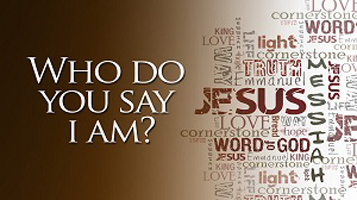 Welcome 歡迎  어서오세요G’day and Welcome    Warami mittigar! [Darug]환영합니다 [Korean]     	欢迎	[Chinese]Hej kompis [Swedish]   	Guten Tag, Freund [German]	Ciao amico [Italian]歡迎大家今天來到伊士活聯合教會參加主日崇拜Lighting the Christ Candle  환영과 그리스도의 촛불 켜기   燃點基督之燭We give thanks for the light of hope
Our hope in Christ shines on.
We give thanks for the light of peace
The peace of Christ lights our way.
We give thanks for the light of joy
The joy of Christ brightens our lives.
We give thanks for the light of love
Thank you, God, for your light in this world through Jesus Christ.
The light shines in the darkness.
And the darkness has not overcome it.Acknowledgement of the First People of This Land 	이 땅의 원주민 인정	 致謝這土地的的原住民   We acknowledge the Wallumedegal people of Darug country, first inhabitants of this place, and for the way they have cared for this land since time immemorial. We recognise their continuing connection to land, waters and culture. We honour their Elders past, and present, and pray that we may all work together for reconciliation and justice in this nation.우리는 다룩 그룹에 속한 월러메드걸 사람들이 이 곳의 원주민이라는 것과 그들이 이 땅을 태고적부터 그들의 방법으로 보호하고 가꾸어 온 것을 인정합니다. 우리는 이들이 지속적으로 이 땅과 강과 바다, 문화와 깊이 연결되어 있슴을 알고 있습니다. 우리는 그들의 과거와 현재의 지도자들을 존중하며 이  땅에 화해와 정의가 속히 이루어지도록 모두 함께 노력할 것을 기도합니다.我們感謝 Darug 國家的 Wallumedegal 人，他們是這個地方的原住民，感謝他們自遠古以來照料這片土地的方式。我們承認他們與土地、水域和文化的持續聯繫。 我們向他們過去和現在的長老致敬，並祈禱我們可以共同為這個國家的和解與公義而努力。Call to Worship	 예배로의 부름	宣召崇拜	 Psalm 138 诗篇 138 시편 138We give you thanks, O LORD, with our whole heart; before the gods we sing your praise;We bow down toward your holy temple and give thanks to your name for your steadfast love and your faithfulness; for you have exalted your name and your Word above everything我们要一心称谢你，在诸神面前歌颂你。我们要向你的圣殿下拜，我们要因你的慈爱和信实颂扬你的名；因你使你的名和你的言语显为大，超乎一切。내가 전심으로 주께 감사하며 신들 앞에서 주께 찬양하리이다  내가 주의 성전을 향하여 경배하며 주의 인자하심과 성실하심을 인하여 주의 이름에 감사하오리니 이는 주께서 주의 말씀을 주의 모든 이름 위에 높게 하셨음이라  내가 간구하는 날에 주께서 응답하시고 내 영혼을 장려하여 강하게 하셨나이다Come let us worship in Spirit and in joy!	Hymn 詩歌:    Lord I Lift Your Name on High  	 主，我要高舉你名Call to confession 참회 기도  認罪邀請：Assurance 용서의 확신  確據：	  		Thanks be to God!   하나님께 감사드립니다.   感謝上帝            Peace    평화  平安禮：    Announcements    공고   報告Hymn 詩歌: Shout to the Lord	Chinese depart for worship   中文堂會友請前往舊禮堂繼續崇拜  					  중국 성도들은 이제 예배당을 나갑니다.Bible Reading  성경봉독      Matthew 16:13-20		Jill Dixon16:13 Now when Jesus came into the district of Caesarea Philippi, he asked his disciples, "Who do people say that the Son of Man is?"16:14 And they said, "Some say John the Baptist, but others Elijah, and still others Jeremiah or one of the prophets."16:15 He said to them, "But who do you say that I am?"16:16 Simon Peter answered, "You are the Messiah, the Son of the living God."16:17 And Jesus answered him, "Blessed are you, Simon son of Jonah! For flesh and blood has not revealed this to you, but my Father in heaven.16:18 And I tell you, you are Peter, and on this rock I will build my church, and the gates of Hades will not prevail against it.16:19 I will give you the keys of the kingdom of heaven, and whatever you bind on earth will be bound in heaven, and whatever you loose on earth will be loosed in heaven."16:20 Then he sternly ordered the disciples not to tell anyone that he was the Messiah.    	In this is the word of the Lord,		Thanks be to God.   하나님께 감사	感谢上帝Message   설교 	Who do you say I AM?    			 Hymn:  10,000 Reasons (Bless the Lord)Bless the Lord, O my soul, O my soul, worship God’s holy name.Sing like never before, O my soul, I'll worship Your holy name1	The sun comes up, it's a new day dawning;	It's time to sing Your song again.	Whatever may pass and whatever lies before me,	let me be singing when the evening comes. Bless the Lord ….2	You're rich in love and You're slow to anger’	Your name is great and Your heart is kind;	For all Your goodness I will keep on singing,	ten thousand reasons for my heart to find. Bless the Lord….3	And on that day when my strength is failing,	the end draws near and my time has come;	Still my soul will sing Your praise unending,	ten thousand years and then forevermore. Bless the Lord…		Written by: Jonas Myrin, Matt Redman Lyrics © CAPITOL CHRISTIAN MUSIC GROUP CCLI 65422Prayers of People 중보기도   	Peter McAndrewOffering & Prayer of Dedication 헌금기도Romans 12:1-8 says:  I appeal to you therefore, brothers and sisters, by the mercies of God, to present your bodies as a living sacrifice, holy and acceptable to God, which is your spiritual worship.LET US PRAY: Holy God, It is our prayer to not be conformed to this world, but be transformed by the renewing of our minds, so that we may discern what is your will--what is good and acceptable and perfect, We who are many, are one body in Christ, and individually we are members one of another.We have gifts that differ according to the grace given to us: prophecy; ministering; teaching; exhortation; giving generously; leading, showing care and compassion; being filled with joy in you Lord.May we use our gifts of money, time and talent, generously and with wisdom, to glorify your name Lord.  AmenBlessing  축도May the beauty of God be reflected in your eyes,
the love of God be reflected in your hands,
the wisdom of God be reflected in your words,
and the knowledge of God flow from your heart,
that all might see, and in seeing, believe.The blessing of God; Creator, Redeemer and Sustainer be with you now and alwaysAmenBlessing Song:  The greatest day in history (Happy day)  The source volume 4: 20671	The greatest day in history, death is beaten, you have rescued me.  	Sing it out, Jesus is alive.	The empty cross and the empty grave, life eternal, you have won the day. 	Shout it out: Jesus is alive, he's alive.	And oh, happy day, happy day, you washed my sin away.	Oh, happy day, happy day, I'll never be the same. Forever I am changed.2	When I stand in that place, free at last, meeting face to face, 	I am yours, Jesus, you are mine.	Endless joy, perfect peace, earthly pain finally will cease. 	Celebrate, Jesus is alive, he's alive.  And oh, happy day…..	Oh, what a glorious day, what a glorious way that You have saved me.	And oh, what a glorious day, what a glorious name, yeah, yeah, yeah, yeah.	And oh, happy day, happy day, you washed my sin away.	Oh, happy day, happy day, I'll never be the same. Forever I am changed 		© 2006 Thankyou Music adm by Shout! Music Publishing Aust. Used with permission  CCLI 65422Please join us for Morning Tea